ToMy respected sir,                           I am Sujata Maity, a student of Burdwan Medical College. Your trust 'Mukti' has supported me to continue my study well. This scholarship helps my father as he is a farmer and it was very difficult to him to manage our study expense. I want to get this scholarship throughout my M.B.B.S. course and I promise you to inform my result at the end of every final exam.                           I am very glad & grateful to you to get the scholarship.                           Thank you very much.  Date - 24/03/2014                                          - Yours faithfully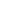 Mar 24 (10 days ago)